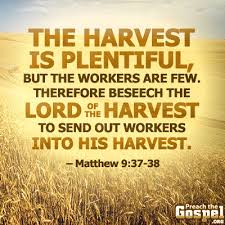 Second Sunday after PentecostJune 14, 2020St. Paul Lutheran Church and SchoolLutheran Church—Missouri SynodJesus calls us to be a Lutheran community gathered around Word and Sacrament and sends us to reach the lost, disciple the saved, and care for our neighbors everywhere.   2001 Old Frederick Road · Baltimore, Maryland 21228     Church: 410-747-1897 · School: 410-747-1924     E-mail: secretary@stpaulcatonsville.org      Web: www.stpaulcatonsville.org       Pastor J. Thomas Foelber        Barbara Haar, MPL   Stan Stigdon, Principal · Melissa Sunstrom, ECC Director        Belachew Kumsa, Oromo Missionary        Renata O’Reilly, Organist & Choir Director       Karen Ridgway, Church Secretary · Sara Ruzicka, School SecretaryWelcome to worship in the name of our Lord Jesus Christ!  If you are a guest with us today we would like to extend a special greeting from our family. We invite you to worship with us; sing with us; pray with us; believe with us; for God has sent His Son to bring life and salvation. The ushers will be glad to answer any questions you have. Be here each Sunday, that we may rejoice in the Lord together!  May God bless usSECOND SUNDAY AFTER PENTECOSTJune 14, 2020WELCOMECONFESSION AND ABSOLUTIONStandP:    In the name of the Father and of the    Son and of the Holy Spirit.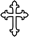 C:   Amen.   	                                                                                         Matthew 28:19b; (18:20)P:    Our help is in the name of the Lord,C:   who made heaven and earth.                                                                                   Psalm 124:8P:    If You, O Lord, kept a record of sins, O Lord, who could stand?C:   But with You there is forgiveness; therefore You are feared.    Psalm 130:3-4P:   Since we are gathered to hear God’s Word, call upon Him in prayer and praise, and            receive the body and blood of our Lord Jesus Christ in the fellowship of this altar,       let us first consider our unworthiness and confess before God and one another that           we have sinned in thought, word, and deed, and that we cannot free ourselves        from our sinful condition. Together as His people let us take refuge in the infinite       mercy of God, our heavenly Father, seeking His grace for the sake of Christ, and        saying:  God, be merciful to me, a sinner.                                                          (Luke 18:13) KneelC:   Almighty God, have mercy upon us, forgive us our sins, and lead us to          everlasting life. Amen. P:   Almighty God in His mercy has given His Son to die for you and for His sake        forgives you all your sins. As a called and ordained servant of Christ, and by His        authority, I therefore forgive you all your sins in the name of the Father and of the Son and of the Holy Spirit.
C:   Amen.                                                                                                                                      (John 20:19-23)SERVICE OF THE WORDINTROIT                                                                               Ps. 67:4–7; antiphon: Ps. 67:3Let the peoples praise you, O God;let all the peoples praise You! Let the nations be glad and sing for joy,for You judge the peoples with equity and guide the nations upon earth. Let the peoples praise You, O God; let all the peoples praise You! The earth has yielded its increase;God, our God, shall bless us. God shall bless us;let all the ends of the earth fear Him!Glory be to the Father and to the Sonand to the Holy Spirit; as it was in the beginning,is now, and will be forever. Amen. Let the peoples praise You, O God;let all the peoples praise You!KYRIEMark 10:47C:   Lord, have mercy; Christ, have mercy; Lord, have mercy.   GLORIA IN EXCELSIS – Glory to God in the Highest                 Luke 2:14; John 1:29C:    To God on high be glory And peace to all the earth;        Goodwill from God in heaven Proclaimed at Jesus’ birth!        We praise and bless You, Father; Your holy name, we sing—        Our thanks for Your great glory, Lord God, our heav’nly King.        To You, O sole-begotten, The Father’s Son, we pray;        O Lamb of God, our Savior, You take our sins away.        Have mercy on us, Jesus; Receive our heartfelt cry,         Where You in pow’r are seated At God’s right hand on high—        For You alone are holy; You only are the Lord.        Forever and forever, Be worshiped and adored;        You with the Holy Spirit Alone are Lord Most High,        In God the Father’s glory. “Amen!” our glad reply.SALUTATION and COLLECT OF THE DAYP:   The Lord be with you.                                                                                            2 Timothy 4:22C:   And also with you.P:   Let us pray.   C:   Almighty, eternal God, in the Word of Your apostles and prophets You                                                      have proclaimed to us Your saving will. Grant us faith to believe Your       promises that we may receive eternal salvation; through Jesus Christ,        our Lord, who lives and reigns with You and the Holy Spirit, one God,        now and forever.       Amen.  SitOLD TESTAMENT READINGExodus 19:2–8After the reading:A:   This is the Word of the Lord. C:   Thanks be to God.EPISTLE Romans 5:6–15After the reading:A:   This is the Word of the Lord.C:   Thanks be to God.StandALLELUIA and VERSEC:    Alleluia, alleluia, alleluia.        These things are written that you may believe that        Jesus is the Christ, the Son of God.                                                        (John 20:31)        Alleluia, alleluia, alleluia. HOLY GOSPELMatthew 9:35–10:8P:   The Holy Gospel according to St. Matthew, beginning with the 9th chapter.C:   Glory to You, O Lord.After the reading:P:   This is the Gospel of the Lord.C:   Praise to You, O Christ.                                                        NICENE CREEDC:   I believe in one God,	the Father Almighty,       	maker of heaven and earth		and of all things visible and invisible.       And in one Lord Jesus Christ,	the only-begotten Son of God,	begotten of His Father before all worlds, 	God of God, Light of Light,            very God of very God,	begotten, not made,	being of one substance with the Father,	by whom all things were made;	who for us men and for our salvation came down from heaven  	and was incarnate by the Holy Spirit of the virgin Mary	and was made man;	and was crucified also for us under Pontius Pilate.	He suffered and was buried.	And the third day He rose again according to the Scriptures	And ascended into heaven	and sits at the right hand of the Father.	And He will come again with glory to judge both the living and the dead,	whose kingdom will have no end.      And I believe in the Holy Spirit,	the Lord and giver of life,	who proceeds from the Father and the Son,	who with the Father and the Son together is worshiped and glorified,	who spoke by the prophets.	And I believe in one holy Christian and apostolic Church,	I acknowledge one Baptism for the remission of sins,	and I look for the resurrection of the dead	and the life      of the world to come. Amen.SitSERMONStandPRAYER OF THE CHURCH(1 Timothy 2:1-4)SERVICE OF THE SACRAMENTStandPREFACEP:    The Lord be with you.                                                                                    2 Timothy 4:22C:   And also with you.                                               P:    Lift up your hearts.                                                                                         C:   We lift them up to the Lord.                                                              (Colossians 3:1)P:    Let us give thanks to the Lord our God.C:   It is right to give Him thanks and praise.                                        (Psalm 136)P:   It is truly good, right, and salutary that we should at all times and in all places give       thanks to You, O Lord, holy Father, almighty and everlasting God, for the countless       blessings You so freely bestow on us and all creation. Above all, we give thanks for       Your boundless love shown to us when You sent Your only-begotten Son, Jesus 	       Christ, into our flesh and laid on Him our sin, giving Him into death that we might        not die eternally. Because He is now risen from the dead and lives and reigns to all       eternity, all who believe in Him will overcome sin and death and will rise again to        new life. Therefore with angels and archangels and with all the company of heaven        we laud and magnify Your glorious name, evermore praising You and saying:                                               SANCTUS -   Holy, Holy, Holy         Isaiah 6:3; Matthew 21:9 C:   Holy, holy, holy Lord God of Sabaoth adored;       Heav’n and earth with full acclaim shout the glory of Your name.       Sing hosanna in the highest, sing hosanna to the Lord;       Truly blest is He who comes in the name of the Lord!PRAYER OF THANKSGIVINGP:   Blessed are You, O Lord our God, king of all creation, for You have had mercy on us           and given Your only-begotten Son that whoever believes in Him should not perish        but have eternal life.      In Your righteous judgment You condemned the sin of Adam and Eve, who ate the      forbidden fruit, and You justly barred them and all their children from the tree of       life. Yet, in Your great mercy, You promised salvation by a second Adam, Your Son,       Jesus Christ, our Lord, and made His cross a life-giving tree for all who trust in Him.      We give You thanks for the redemption You have prepared for us through Jesus      Christ. Grant us Your Holy Spirit that we may faithfully eat and drink of the fruits      of His cross and receive the blessings of forgiveness, life, and salvation that come      to us in His body and blood.      Hear us as we pray in His name and as He has taught us:LORD’S PRAYERMatthew 6:9-13Our Father who art in heaven,	hallowed be Thy name,	Thy kingdom come,	Thy will be done on earth as it is in heaven;	give us this day our daily bread;	and forgive us our trespasses as we forgive those who trespass 	    against us;	and lead us not into temptation,	but deliver us from evil.For Thine is the kingdom and the power and the glory forever and ever. Amen. THE WORDS OF OUR LORDMatthew 26:26-28; Mark 14:22-24; Luke 22:19-20; 1 Corinthians 11:23-25P:   Our Lord Jesus Christ, on the night when He was betrayed, took bread, and       when He had given thanks, He broke it and gave it to the disciples and said: “Take, eat; this is My  body, which is given for you. This do in remembrance of Me.”       In the same way also He took the cup after supper, and when He had given thanks,       He gave it to them, saying:  “Drink of it, all of you; this cup is the new testament inMy     blood, which is shed for you for the forgiveness of sins. This do, as often as you drink it, in remembrance of Me.”                                               PAX DOMINI – The Peace of the Lord          John 20:19P:   The peace of the Lord be with you always.C:   Amen.                                                      AGNUS DEI – Lamb of God                      John 1:29C:   O Jesus Christ, true Lamb of God,       You take the sin of the world away;        O Jesus Christ, true Lamb of God,       Have mercy on us, Lord, we pray.       O Jesus Christ, true Lamb of God,       You take the sin of the world away;       Have mercy on us, Jesus Christ,       And grant us peace, O Lord, we pray.Sit                                                  DISTRIBUTION                                                 NUNC DIMITTIS – Song of Simeon     Luke 2:29-32C:   O Lord, now let Your servant Depart in heav’nly peace,       For I have seen the glory Of Your redeeming grace:       A light to lead the Gentiles Unto Your holy hill, The glory of           Your people, Your chosen Israel.        All glory to the Father, All glory to the Son,         All glory to the Spirit,        Forever Three in One; For as in the beginning, Is now, shall ever be,         God’s triune name resounding Through all eternity.POST-COMMUNION COLLECTA:   Let us pray. C:   Amen.BENEDICAMUS and BENEDICTIONA:    Let us bless the Lord.                                                                                      (Psalm 103:1) C:   Thanks be to God.P:    The Lord bless you and keep you.           The Lord make His face shine on you and be gracious to you.        The Lord look upon you with favor and      give you peace.                 Numbers 6:24-26 C:   Amen.DAILY READINGS June 14: Prov. 14:1–27; John 15:1–11; 15: Prov. 15:1–29; John 15:12–27; 16: Prov. 16:1–24; John 16:1– 16; 17: Prov. 17:1–28; John 16:17–33; 18: Prov. 20:5–25; John 17:1–26; 19: Prov. 22:1–21; John 18:1–14; 20: Prov. 22:22–23:12; John 18:15–40.